Learning Walks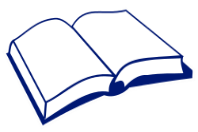 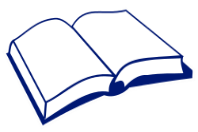 Notepad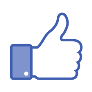 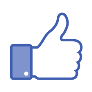 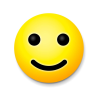 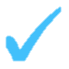 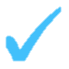 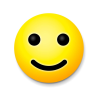 Main focus:Class:Observer: